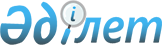 О внесении изменений и дополнений в постановление Правительства Республики Казахстан от 29 декабря 2021 года № 948 "Об утверждении Стратегии развития акционерного общества "Национальная компания "Kazakh Tourism" на 2022 – 2031 годы"Постановление Правительства Республики Казахстан от 1 декабря 2023 года № 1070
      Правительство Республики Казахстан ПОСТАНОВЛЯЕТ:
      1. Внести в постановление Правительства Республики Казахстан от 29 декабря 2021 года № 948 "Об утверждении Стратегии развития акционерного общества "Национальная компания "Kazakh Tourism" на 2022 – 2031 годы" следующие изменения и дополнения:
      заголовок изложить в следующей редакции:
      "Об утверждении Плана развития акционерного общества "Национальная компания "Kazakh Tourism" на 2022 – 2031 годы";
      преамбулу изложить в следующей редакции:
      "В соответствии с пунктом 2 статьи 184 Закона Республики Казахстан "О государственном имуществе" Правительство Республики Казахстан ПОСТАНОВЛЯЕТ:";
      пункт 1 изложить в следующей редакции:
      "1. Утвердить прилагаемый План развития акционерного общества "Национальная компания "Kazakh Tourism" на 2022 – 2031 годы.";
      в Стратегии развития акционерного общества "Национальная компания "Kazakh Tourism" на 2022 – 2031 годы, утвержденной указанным постановлением:
      текст в правом верхнем углу изложить в следующей редакции:
      "
      "; 
      заголовок изложить в следующей редакции:
      "План развития акционерного общества "Национальная компания "Kazakh Tourism" на 2022 – 2031 годы";
      раздел "Введение" изложить в следующей редакции:
      "Введение
      Акционерное общество "Национальная компания "Kazakh Tourism" (далее – общество) создано постановлением Правительства Республики Казахстан от 14 июля 2017 года № 428. 
      План развития акционерного общества "Национальная компания "Kazakh Tourism" на 2022 – 2031 годы (далее – План развития) определяет миссию, видение, стратегические направления, цели, задачи, ключевые показатели и ожидаемые результаты деятельности общества на десятилетний период.
      Указанные параметры сформированы на основе декомпозиции целей, задач и индикаторов документов Системы государственного планирования Республики Казахстан, в том числе:
      1) Национального плана развития Республики Казахстан до 2025 года, утвержденного Указом Президента Республики Казахстан от 15 февраля 2018 года № 636 (далее – Национальный план-2025);
      2) Концепции развития туристской отрасли Республики Казахстан на 2023 – 2029 годы, утвержденной постановлением Правительства Республики Казахстан от 28 марта 2023 годы № 262 (далее – Концепция).";
      в разделе 1 "Анализ текущей ситуации":
      в подразделе 1.1. "Анализ внешней среды":
      в главе "Государственная политика":
      части третью и четвертую изложить в следующей редакции:
      "Для построения диверсифицированной и инновационной экономики в Национальном плане-2025 предусмотрена задача по развитию внутреннего туризма как нового источника роста экономики с мультипликативным эффектом. Для этого необходимы меры по развитию туристских ресурсов и дестинаций, привлечению инвестиций, повышению доступности и качества туристских продуктов и услуг, созданию благоприятного климата и популяризации туристского потенциала Казахстана.
      Механизмы создания высокоэффективной, конкурентоспособной туристской отрасли, интегрированной в систему мирового туристского рынка, определены в Концепции. Она отражает комплексное развитие и благоустройство туристских дестинаций страны, а также создание качественных и аутентичных туристских продуктов вокруг туристских дестинаций с учетом природного, историко-культурного, этнического разнообразия и особенностей гастрономии Казахстана. По итогам реализации Концепции ожидается, что рост объема валовой добавленной стоимости в туристской отрасли достигнет более 6 трлн тенге.";
      часть пятую исключить;
      в главе "Историко-культурные факторы":
      часть вторую изложить в следующей редакции:
      "В списке Всемирного наследия ЮНЕСКО в Республике Казахстан значатся 6 наименований (13 объектов в числе кандидатов). Из них к природным объектам относятся Сарыарка – степь и озера Северного Казахстана (Наурзумский и Коргалжынский государственные природные заповедники), Западный Тянь-Шань (Каратауский и Аксу-Жабаглинский заповедники, Сайрам-Угамский государственный национальный природный парк), а также холодные зимние пустыни Турана (государственный национальный природный парк "Алтын-Эмель", Барсакельмесский государственный природный заповедник). Культурные объекты представляют признанный шедевром человеческого гения мавзолей Ходжи Ахмеда Ясави в Туркестанской области, петроглифы археологического ландшафта Танбали и Шелковый путь: сеть маршрутов коридора Чанъань-Тяньшань, включающих городища Каялык, Карамерген, Талгар, Актобе, Акыртас, Кулан, Костобе и Орнек.";
      в главе "Привлечение инвестиций":
      часть четвертую изложить в следующей редакции:
      "Кроме того, в 2019 – 2020 годах на реализацию 59 инфраструктурных проектов в приоритетных туристских территориях выделено 68 млрд тенге. В рамках реализованных проектов введено 10,6 тысяч новых койко-мест из 25 тысяч запланированных к 2025 году.";
      в подразделе 1.2. "Анализ внутренней среды":
      часть третью изложить в следующей редакции:
      "Права владения и пользования государственным пакетом акций общества осуществляет Комитет индустрии туризма Министерства туризма и спорта Республики Казахстан (единственный акционер).";
      в разделе 3 "Стратегические направления деятельности, цели, ключевые показатели деятельности и ожидаемые результаты по ним":
      в подразделе 3.1. "Стратегическое направление 1 "Развитие туристских ресурсов": 
      в задаче 1 "Мониторинг и содействие развитию инфраструктуры туристских дестинаций":
      части первую, вторую и третью изложить в следующей редакции: 
      "Территории Казахстана с особым потенциалом туристского развития или приоритетные туристские территории включены в перечень объектов республиканского уровня карты туристификации.
      Общество в планируемом периоде продолжит работу по содействию развитию туристской инфраструктуры в приоритетных туристских территориях, включенных в карту туристификации.
      Содействие будет осуществляться посредством мониторинга своевременной реализации инфраструктурных проектов, а также отраслевых программных документов.";
      абзац первый части четвертой изложить в следующей редакции: 
      "1) обеспечение эффективных коммуникаций и оперативного информационного обмена с местными исполнительными органами через определение ответственных кураторов за дестинации среди работников общества;";
      часть двенадцатую изложить в следующей редакции: 
      "В целях проведения сравнительного анализа, оценки эффективности вложенных средств и динамики развития регионов обществом планируются выработка методики и внедрение национальной рейтинговой оценки регионов по уровню развитости туристской инфраструктуры. Рейтинговая оценка будет учитывать лучший международный опыт и охватывать приоритетные туристские территории, включенные в карту туристификации Казахстана.";
      часть пятнадцатую изложить в следующей редакции: 
      "Такая практика обществом будет продолжена и при необходимости будет организована деятельность представительств на приоритетных туристских территориях.";
      в подразделе 3.2. "Стратегическое направление 2 "Формирование благоприятного климата для развития индустрии туризма":
      в задаче 1 "Администрирование субсидирования стоимости билета, включенного в туристский продукт, при воздушной перевозке несовершеннолетних пассажиров на территории Республики Казахстан":
      часть восьмую изложить в следующей редакции:
      "До 2031 года планируется обеспечить охват субсидированием не менее 108,8 тысяч детей.";
      в задаче 2 "Развитие компетенций":
      части шестую и седьмую изложить в следующей редакции:
      "В целях развития и популяризации агротуризма обществом будут проводиться обучающие мероприятия среди сельского населения по маркетингу, созданию туристских продуктов, открытию и ведению бизнеса, в том числе открытию гостевых домов. Охват регионов будет происходить в представляющих интерес для туристов приоритетных туристстких территориях.
      Кроме того, в 2021 году в пилотном режиме было начато обучение линейного персонала для сферы туризма на базе местных учебных заведений. Подготовка кадров сконцентрирована в приоритетных туристских территориях, начиная с Мангистауской области.";
      в задаче 3 "Цифровизация туристской отрасли":
      в главе "Информационная система eQonaq (eHotel)":
      части третью, четвертую и пятую изложить в следующей редакции:
      "Информационная система eQonaq (eHotel) установлена в 217 местах размещения, во всех 4-5 звездочных отелях городов Астаны и Алматы.
      В планируемом периоде обществом будут проведены работы по масштабированию системы и ее внедрению в регионах Казахстана (областные центры и туристские дестинации), проведению обучения сотрудников мест размещения по использованию системы, а также на постоянной основе будет проводиться модернизация модулей системы.
      Планируется в 2029 году обеспечить охват мест размещения (юридических лиц) информационной системой "eQonaq" (eHotel) до 100 %.";
      в главе "Модули национального туристского портала Kazakhstan.travel":
      часть четвертую изложить в следующей редакции:
      "В данном разделе для казахстанских и зарубежных компаний, желающих организовать/провести мероприятие в Казахстане, предложены информация о доступных площадках для проведения конгрессно-деловых мероприятий в городах Астане и Алматы, функция для поиска площадок, данные о различных казахстанских и зарубежных программах, поддержке организаторов мероприятий в Казахстане и отечественных поставщиках услуг для организации и проведения конгрессно-деловых мероприятий.";
      в главе "Информационная система "Турстат":
      часть первую изложить в следующей редакции:
      "Обществом разработана информационная система по сбору и обработке данных в сфере туризма Tourstat.kz – система с возможностью визуализации статистической и иной информации в сфере туризма в удобном для пользователя виде и форматах.";
      в задаче 4 "Развитие туристских продуктов":
      часть первую изложить в следующей редакции:
      "В целях эффективного использования ресурсов и создания условий для формирования конкурентоспособного национального туристского продукта с учетом результатов опроса туристского бизнеса о проблемах формирования туристских продуктов (описание приведено в разделе "1.1 Анализ внешней среды") обществом будет проведена системная работа в рамках реализации подписанной в 2020 году между Министерством культуры и спорта Республики Казахстан, обществом и Национальной палатой предпринимателей Республики Казахстан "Атамекен" Дорожной карты по разработке национального туристского продукта (далее – Дорожная карта).";
      в главе "Продвижение экскурсионно-познавательного детско-юношеского туризма":
      часть шестую изложить в следующей редакции:
      "В планируемом периоде в рамках проекта "Живые уроки" будут расширена география и увеличен охват детей. В 2022 году обществом обеспечен охват не менее 1000 детей. C 2023 года проект будет передан для реализации местным исполнительным органам для привлечения к участию в проекте школьников из регионов.";
      в главе "Инвентаризация и исследования":
      часть четвертую изложить в следующей редакции:
      "Обществом будет ежегодно организовываться и проводиться инвентаризация туристских маршрутов с охватом приоритетных туристстких территорий в целях изучения местностей для формирования новых и развития существующих туристских продуктов. Обществом планируется проведение инвентаризации не менее 1000 туристских маршрутов/объектов.";
      в главе "Продвижение и стимулирование пакетных туров":
      часть первую изложить в следующей редакции:
      "Для стимулирования создания и продвижения пакетных туров обществом будет запущена Программа развития туристских продуктов. Суть Программы заключается в отборе и дальнейшем продвижении через инструменты общества туристских продуктов, представляющих собой пакетные туры с гарантированной датой и фиксированными ценами по приоритетным туристским территориям. При этом обществом будет оказываться консультационная поддержка в создании и правильной "упаковке" качественных казахстанских туристских продуктов для туристов.";
      в главе "Развитие конгрессно-делового туризма":
      часть четвертую изложить в следующей редакции:
      "Как показывает международный опыт, программы послов конгрессно-делового туризма являются важной составной частью плана развития, так как данные послы выбираются из числа людей, известных на международном уровне (ученые, врачи, общественные деятели и так далее), которые могут привлечь крупные мероприятия международных ассоциаций и иностранных компаний.";
      в главе "Лечебно-оздоровительный (медицинский) туризм":
      абзац пятый части первой изложить в следующей редакции:
      "5) продвижение приоритетных зон медицинского туризма в городах Астане, Алматы, Шымкенте, в которых планируется создание благоприятного климата для инвесторов (налоговые и таможенные преференции, упрощенные процедуры получения разрешений на привлечение иностранных специалистов и другие).";
      в задаче 5 "Развитие экосистемы туристской отрасли":
      часть первую изложить в следующей редакции:
      "Обществом в целях формирования благоприятной экосистемы для развития внутреннего и въездного туризма планируется продолжить работу по совершенствованию системных мер поддержки отрасли, содействию в реализации программных документов в сфере туризма и аналитической поддержке туристской отрасли.";
      в главе "Аналитическая поддержка":
      абзац шестой части третьей изложить в следующей редакции:
      "6) содействие развитию системы учета статистики в отрасли туризма через методологическую поддержку, в том числе по методам измерения туристских потоков, актуализации структуры показателей развития туристской отрасли, исследованию профилей туристов и восприятия имиджа дестинации туристами, дополнению статистической информацией в разрезе основных туристических дестинаций страны, совершенствованию методологии.";
      главу "Мониторинг реализации программ" изложить в следующей редакции:
      "В целях обеспечения системного решения имеющихся проблем туристской отрасли с учетом глобальных вызовов и тенденций мирового постпандемийного рынка туризма в Концепции определены основные подходы развития туристской отрасли. 
      Концепция сохраняет преемственность предыдущих программных документов, Концепции развития туристской отрасли Республики Казахстан до 2023 года и Государственной программы развития туристской отрасли Республики Казахстан на 2019 – 2025 годы.
      В планируемом периоде общество в рамках проектной деятельности в сфере туризма будет осуществлять:
      1) координацию реализации проектов в рамках отраслевых программных документов, их мониторинг и контроль;
      2) координацию решения межведомственных и межрегиональных вопросов реализации проектов в рамках отраслевых программных документов;
      3) мониторинг реализации проектов в рамках отраслевых программных документов;
      4) анализ и подготовку информации и отчетов о результатах и ходе реализации отраслевых программных документов;
      5) анализ, разработку предложений и обоснований по корректировке проектов и показателей реализации отраслевых программных документов.";
      таблицу "Ключевые показатели деятельности" изложить в следующей редакции:
      "
      ";
      главу "Ожидаемые результаты" изложить в следующей редакции:
      "1) охват механизмом субсидирования стоимости билета, включенного в туристский продукт, при воздушной перевозке несовершеннолетних пассажиров на территории Республики Казахстан до 2031 года не менее 108,8 тысяч детей;
      2) развитие компетенций в сфере туризма и охват обучающими мероприятиями общества до 2031 года порядка 14 тысяч человек;
      3) увеличение охвата мест размещения (юридических лиц) информационной системой "eQonaq" (eHotel) до 100 % в 2029 году;
      4) интеграция информационной системы "Турстат" с данными мобильных операторов, пассажирских перевозок и информационной системы eQonaq (eHotel) (до 2025 года, при выделении финансирования);
      5) создание в 2022 году и постоянное ведение на платформе информационной системы "Туризм онлайн" цифровой карты туристских маршрутов для формирования туристских продуктов;
      6) внедрение рейтинга туристских операторов и поставщиков туристских услуг;
      7) проведение ежегодных информационных туров для представителей туристского бизнеса, средств массовой информации и блогеров с охватом не менее 100 человек в год;
      8) ежегодное участие в не менее 10 зарубежных тендерных площадках по проведению в Казахстане конгрессно-деловых мероприятий (биддинг) и привлечение не менее 10 послов конгрессно-делового туризма;
      9) поэтапное внедрение до 2031 года системы "знак качества", увеличение количества субъектов туризма, соответствующих утвержденным стандартам качества;
      10) запуск с 2022 года программы развития туристских продуктов;
      11) обеспечение разработки, мониторинга и координации реализации национального проекта по туризму (до 2025 года);
      12) обеспечение внедрения с 2022 года системных мер поддержки, определенных Законом Республики Казахстан "О внесении изменений и дополнений в некоторые законодательные акты Республики Казахстан по вопросам туристской деятельности";
      13) увеличение охвата цифровизацией деятельности гидов и экскурсоводов до 95% к 2025 году.";
      в подразделе 3.3. "Стратегическое направление 3 "Продвижение туристского потенциала страны на внутреннем и международном рынках":
      в задаче 3 "Управление национальным туристским брендом":
      часть четвертую изложить в следующей редакции: 
      "Туристские бренды страны будут продвигаться через все имиджевые мероприятия и ресурсы заинтересованных ведомств (министерств туризма и спорта, иностранных дел, Фонда Первого Президента Республики Казахстан – Елбасы, акционерных обществ "Фонд национального благосостояния "Самрук-Қазына", "Эйр Астана", "Национальная компания "Қазақстан темір жолы", "Национальная компания "ҚазАвтоЖол", "Национальная компания "QazExpoCongress", отраслевых ассоциаций, акиматов). Также при продвижении казахстанского туристского бренда обществом будут использоваться ресурсы и налажено сотрудничество с представительствами Казахстана в зарубежных странах (дипломатические представительства, посольства, представительства национальных компаний).";
      в подразделе 3.4. Стратегическое направление 4 "Обеспечение устойчивого развития компании":
      задачу 3"Повышение эффективности кадровой политики" дополнить частями десятой, одиннадцатой и двенадцатой следующего содержания:
      "В соответствии с поручением Главы государства, данным на четвертом заседании Национального совета общественного доверия от 22 октября 2020 года, необходимо обеспечить поэтапное повышение доли женщин в руководящих органах компаний с государственным участием до 30%.
      На текущий момент доля женщин среди руководителей структурных подразделений составляет 55 %, в составе исполнительного органа общества – 25 % (1 из 4), а доля женщин в составе Совета директоров общества – 14 % (1 из 7). При этом в общей численности общества количество работников женского пола составляет 52 %. 
      Кадровая политика общества будет нацелена на дальнейшее обеспечение гендерного равенства и расширение прав и возможностей женщин, в том числе обеспечение поэтапного повышения доли женщин в руководящих органах общества до 30%.";
      таблицу "Ключевые показатели деятельности" изложить в следующей редакции:
      "
      ";
      раздел 4 "Управление рисками" изложить в следующей редакции:
      "В рамках реализации настоящего Плана развития общество может столкнуться со следующими рисками:
      ";
      в приложении 1 к Стратегии развития акционерного общества "Национальная компания "Kazakh Tourism" на 2022 – 2031 годы:
      текст в правом верхнем углу изложить в следующей редакции:
      "
      "
      в методологии расчета ключевых показателей деятельности акционерного общества "Национальная компания "Kazakh Tourism":
      в главе "1. Показатель "Объем привлеченных инвестиций в проекты туристской отрасли":
      часть первую изложить в следующей редакции:
      "Влияние на показатели Системы государственного планирования:
      Показатель нацелен на достижение:
      1) показателей Национального плана – 2025 "Инвестиции в основной капитал" (для отрасли "Услуги по проживанию и питанию") и "Валовый приток прямых иностранных инвестиций);
      2) индикатора Концепции "Рост инвестиций в услугах по проживанию и питанию".";
      в главе "3. Показатель "Увеличение единовременной вместимости в туристских дестинациях":
      часть первую изложить в следующей редакции:
      "Влияние на показатели Системы государственного планирования:
      Показатель нацелен на достижение показателя Национального плана-2025 "Рост производительности труда" (услуги по проживанию и питанию) и индикатора Концепции "Увеличение занятости в отрасли туризма".";
      главу "5. Показатель "Внедрение информационной системы eQonaq (eHotel) в местах размещения" (до 2026 года)" изложить в следующей редакции:
      "5. Показатель "Увеличение охвата мест размещения (юридических лиц) информационной системой "eQonaq" (eHotel)"
      Влияние на показатели Системы государственного планирования:
      Показатель нацелен на достижение показателя Концепции "Увеличение охвата гостиниц информационной системой "eQonaq" до 100 %".
      Методика: 
      Фактический уровень охвата мест размещения (юридических лиц) информационной системой "eQonaq" (eHotel) в отчетном периоде рассчитывается по формуле:
      О= МРQ / МР * 100,
      где:
      О – охват мест размещения (юридических лиц) информационной системой "eQonaq" (eHotel) в отчетном периоде;
      МРQ – число мест размещений (юридических лиц), фактически подключенных к информационной системе eQonaq (eHotel) к концу отчетного периода;
      МР - общее количество мест размещений (юридических лиц) в Республике Казахстан к концу отчетного периода согласно официальной статистической информации.
      Единица измерения: %
      Периодичность оценки: ежегодно.
      Источники информации: 
      аналитическая информация из информационной системы eQonaq (eHotel) о количестве зарегистрированных объектов размещения (юридических лиц);
      официальная статистическая информация о количестве мест размещения в Республике Казахстан.";
      главу "6. Показатель "Количество иностранных посетителей, зарегистрированных в информационной системе eQonaq (eHotel)" (с 2027 года)" исключить;
      в главе "8. Показатель "Охват онлайн и офлайн продвижением на внутреннем рынке":
      часть первую изложить в следующей редакции:
      "Влияние на показатели Системы государственного планирования:
      Показатель нацелен на достижение показателя Концепции по увеличению количества внутренних туристов через популяризацию и повышение информированности о возможностях туризма в Казахстане на внутреннем рынке."
      в главе "9. Показатель "Охват онлайн и офлайн продвижением на зарубежных рынках":
      часть первую изложить в следующей редакции:
      "Влияние на показатели Системы государственного планирования:
      Показатель нацелен на достижение показателя Концепции по увеличению количества въездных туристов через повышение информированности о возможностях туризма в Казахстане потенциальных туристов из целевых рынков и аудиторий.";
      главу "12. Уровень текучести кадров" изложить в следующей редакции:
      "12. Показатель "Увеличение доли женщин на уровне принятия решений" 
      Методика:
      Доля женщин на уровне принятия решений рассчитывается по формуле:
      К = Пж/По * 100 %,
      где:
      К – доля женщин на уровне принятия решений; 
      Пж – количество женщин в исполнительном органе общества; 
      По – общее число членов исполнительного органа общества.
      Единица измерения: %, по сравнению с предыдущим годом.
      Периодичность оценки: ежегодно.
      Источники информации: фактические данные о численности и составе исполнительного органа общества в отчетном году.";
      в приложении 2 к Стратегии развития акционерного общества "Национальная компания "Kazakh Tourism" на 2022 – 2031 годы:
      текст в правом верхнем углу изложить в следующей редакции:
      "
      ";
      таблицу изложить в следующей редакции:
      "
      ".
      2. Настоящее постановление вводится в действие со дня его подписания.
					© 2012. РГП на ПХВ «Институт законодательства и правовой информации Республики Казахстан» Министерства юстиции Республики Казахстан
				Утвержден
постановлением Правительства
Республики Казахстан 
29 декабря 2021 года № 948
Показатель 
2022
2023
2024
2025
2026
2027
2028
2029
2030
2031
Количество детей, охваченных инструментом субсидирования стоимости авиабилета, включенного в туристский продукт, тысяч человек
10
2,8
5
7
9
11
13
15
17
19
Количество участников обучающих мероприятий общества, человек
1300
1350
1400
1450
1500
1550
1600
1650
1700
1750
Увеличение охвата мест размещения (юридических лиц) информационной системой "eQonaq" (eHotel), %
49
75
85
95
96
97
98
100
100
100
Показатель
2022
2023
2024
2025
2026
2027
2028
2029
2030
2031
Вклад общества в экономику, % от валового внутреннего продукта на душу населения
0,6
0,8
0,85
0,9
0,95
1
1,1
1,2
1,3
1,4
Получение рейтинга корпоративного управления, оценка по 10-балльной шкале
-
-
4
-
-
6
-
-
7
-
Увеличение доли женщин на уровне принятия решений, %
25
30
30
30
30
30
30
30
30
30
№ п/п
Риски (описание, последствия)
Меры по предупреждению риска
Меры по реагированию в случае наступления риска
Риски привлечения инвестиций
Риски привлечения инвестиций
Риски привлечения инвестиций
Риски привлечения инвестиций
1
Отсутствие инвестиционных предложений со стороны инициаторов проектов/ интереса со стороны потенциальных инвесторов.
1. Повышение осведомленности потенциальных инвесторов об имеющихся инвестиционных предложениях и возможностях.
2. Тесное сотрудничество с местными исполнительными органами по вопросам разработки и реализации инвестиционных проектов в сфере туризма.
3. Выработка предложений по совершенствованию инвестиционного климата.
Самостоятельное инициирование обществом привлекательных инвестиционных предложений на основе проведенных маркетинговых исследований.
Пересмотр критериев отбора и механизмов финансирования проектов.
2
Валютные риски: возможные потери и уход инвестора из проекта в связи с резким колебанием курса валют.
1. Учет валютных рисков в процессе планирования и структурирования проекта.
2. Максимизация доли местного содержания в структуре затрат проекта.
3. Заключение фьючерсных контрактов.
Поиск новых/дополнительных источников финансирования, альтернативных поставщиков
Риски привлечения инвестиций
Риски привлечения инвестиций
Риски привлечения инвестиций
Риски привлечения инвестиций
3
Отсутствие средств, выделенных на финансирование проектов посредством долевого участия в якорных проектах, что делает практически невозможной инвестиционную деятельность компании.
1. Создание инвестиционной базы проектов общества на 5-летний период.
2. Поиск дополнительного финансирования по линии международных институтов развития.
Создание фонда прямых инвестиций, отраслевых инвестиционных фондов, различных финансовых институтов, в том числе государственных и международных
Риски аналитической деятельности общества
Риски аналитической деятельности общества
Риски аналитической деятельности общества
Риски аналитической деятельности общества
4
Риск того, что рекомендации и предложения общества не будут использованы и внедрены соответствующими центральными и местными исполнительными органами, организациями.
1. Совместная проработка исследуемых вопросов с заинтересованными органами и организациями.
2. Доведение выработанных рекомендаций до сведения отраслевых и предпринимательских ассоциаций, распространение среди экспертного и бизнес-сообщества, партий и т.д.
Агрегирование данных и выработка предложений по системному развитию туристской отрасли с вынесением на уровень Правительства Республики Казахстан
Риски цифровизации туристской отрасли
Риски цифровизации туристской отрасли
Риски цифровизации туристской отрасли
Риски цифровизации туристской отрасли
5
Неготовность участников туристического рынка к переходу к цифровому бизнесу (ментальная, техническая).
1. Развитие компетенций туристического бизнеса и распространение знаний/информации по вопросам цифровизации бизнес-процессов при осуществлении туристской деятельности.
2. Выявление технических проблем, которые могут препятствовать внедрению цифровых технологий (в рамках маркетинговых исследований), выработка рекомендаций по их нивелированию.
Проведение информационно-разъяснительной работы с участниками туристского рынка о преимуществах и необходимости внедрения цифровых инструментов управления бизнесом.
Предложения в уполномоченный орган в сфере информатизации по развитию информационной системы и цифровой инфраструктуры.
Финансовые риски
Финансовые риски
Финансовые риски
Финансовые риски
6
Отсутствие средств, выделенных на реализацию запланированных мероприятий Плана развития, и/или их недостаточный объем.
Координация работы местных исполнительных органов и других органов и организаций по развитию и продвижению внутреннего и въездного туризма
Поиск дополнительного финансирования по линии институтов развития, в том числе международных
Риски продвижения
Риски продвижения
Риски продвижения
Риски продвижения
7
"Слабый" бренд: риск того, что туристские бренды Казахстана не будут выделяться среди конкурентов и не вызовут интереса у потенциальных туристов. Это приведет к отсутствию ожидаемого роста турпотока в страну и неэффективности затрат на брендинг и продвижение.
1. Качественная проработка на стадии формирования бренда.
2. Тестирование бренда.
Мероприятия по ребрендингу с учетом прошлого опыта
8
Противоречие между обещаниями бренда и возможностями туристских ресурсов и инфраструктуры Казахстана. Это сведет к нулю повторность визитов в Казахстан и приведет к уменьшению количества лояльных клиентов в средне- и долгосрочной перспективе.
Проведение комплекса работ по развитию туристских ресурсов и повышению качества туристских услуг в Казахстане
1. Мероприятия по ребрендингу с учетом прошлого опыта.
2. Более интенсивное проведение мероприятий по развитию туристских ресурсов Казахстана.
9
Неохваченность продвижением той или иной аудитории, способной существенно увеличить туристские потоки в страну.
Периодический анализ и маркетинг внешних рынков
Актуализация маркетинговой стратегии продвижения
Последствия пандемии новой коронавирусной инфекции COVID-2019
Последствия пандемии новой коронавирусной инфекции COVID-2019
Последствия пандемии новой коронавирусной инфекции COVID-2019
Последствия пандемии новой коронавирусной инфекции COVID-2019
10
Продление пандемии новой коронавирусной инфекции COVID-2019 и связанных с ней запретов на пересечение границ и свободное передвижение людей.
Приобретенные страхи у людей к путешествиям.
Эти факторы могут свести к нулю предпринятые обществом меры по развитию туризма в Казахстане.
Распространение информации о предпринятых в Казахстане мерах безопасности, эпидемиологической ситуации в регионах.
Создание условий для социально-дистанцированной логистики и отдыха туристов.
Приоритетное продвижение внутреннего туризма.
Использование времени вынужденного простоя отрасли для развития инфраструктуры и подготовки контента для качественных и интересных туристских продуктов и услугПриложение 1
к Плану развития
акционерного общества
"Национальная компания
"Kazakh Tourism"
на 2022 – 2031 годыПриложение 2
к Плану развития
акционерного общества 
Национальная компания
"Kazakh Tourism"
на 2022 – 2031 годы
Общенациональные приоритеты
Национальный план развития Республики Казахстан до 2025 года
Концепция развития туристской отрасли Республики Казахстан на 2023 – 2029 годы
План развития Министерства туризма и спорта Республики Казахстан на 2023 – 2027 годы
Ключевые показатели деятельности акционерного общества "Национальная компания "Kazakh Tourism", предусмотренные Планом развития
1
2
3
4
5
Доведение к 2025 году валового притока прямых иностранных инвестиций до 30 млрд долларов США
1. Обеспечить к 2025 году реальный рост инвестиций в основной капитал в разрезе услуг по проживанию и питанию до 87,3 % к уровню 2019 года.
2. Обеспечить к 2025 году валовой приток прямых иностранных инвестиций 30 млрд долларов США.
Рост инвестиций в услугах по проживанию и питанию до 260 млрд тенге
Рост инвестиций в услугах по проживанию и питанию к 2027 году до 200 млрд тенге
1. Обеспечить к 2031 году привлечение при содействии/участии общества не менее 1473 млрд тенге инвестиций в проекты туристской отрасли.
2. Обеспечить к 2031 году привлечение при содействии/участии общества не менее 221 млрд тенге иностранных инвестиций в проекты туристской отрасли.
-
Обеспечить к 2025 году прирост производительности труда услуг по проживанию и питанию на 12,2 % от уровня 2019 года.
Увеличение занятости в отрасли туризма до 800 тыс. человек в 2029 году.
Увеличение охвата гостиниц информационной системой "eQonaq" до 100 % в 2029 году.
1. Увеличение количества номерного фонда до 208 530 койко-мест в 2023 году.
2. Увеличение занятости в отрасли туризма к 2027 году до 690 тыс человек.
Увеличить к 2031 году единовременную вместимость в туристских дестинациях на 22200 новых койко-мест (в рамках инвестиционных проектов, реализованных при содействии/участии общества).
-
Обеспечить к 2025 году прирост производительности труда услуг по проживанию и питанию на 12,2 % от уровня 2019 года.
Увеличение занятости в отрасли туризма до 800 тыс. человек в 2029 году.
Увеличение охвата гостиниц информационной системой "eQonaq" до 100 % в 2029 году.
1. Увеличение количества номерного фонда до 208 530 койко-мест в 2023 году.
2. Увеличение занятости в отрасли туризма к 2027 году до 690 тыс человек.
Обеспечить охват инструментом субсидирования стоимости авиабилета, включенного в туристский продукт, не менее 108,8 тысяч детей.
-
Обеспечить к 2025 году прирост производительности труда услуг по проживанию и питанию на 12,2 % от уровня 2019 года.
Увеличение занятости в отрасли туризма до 800 тыс. человек в 2029 году.
Увеличение охвата гостиниц информационной системой "eQonaq" до 100 % в 2029 году.
1. Увеличение количества номерного фонда до 208 530 койко-мест в 2023 году.
2. Увеличение занятости в отрасли туризма к 2027 году до 690 тыс человек.
Обеспечить охват обучающими мероприятиями общества не менее 14 тысяч человек
-
Обеспечить к 2025 году прирост производительности труда услуг по проживанию и питанию на 12,2 % от уровня 2019 года.
Увеличение занятости в отрасли туризма до 800 тыс. человек в 2029 году.
Увеличение охвата гостиниц информационной системой "eQonaq" до 100 % в 2029 году.
1. Увеличение количества номерного фонда до 208 530 койко-мест в 2023 году.
2. Увеличение занятости в отрасли туризма к 2027 году до 690 тыс человек.
Обеспечить в 2029 году охват мест размещения (юридических лиц) информационной системой "eQonaq" (eHotel) до 100 %
-
-
Увеличение количества внутренних туристов до 11 млн человек в 2029 году
Увеличить к 2027 году количество внутренних туристов до 9 млн человек
Увеличить охват онлайн и офлайн продвижением на внутреннем рынке с 8 млн в 2021 году до 24 млн в 2031 году
-
-
Увеличение количества въездных туристов в 2029 году до 4 млн человек
Увеличить к 2027 году количество въездных туристов до 4 млн человек
Увеличить охват онлайн и офлайн продвижением на зарубежном рынке со 160 млн просмотров в 2021 году до 360 млн в 2031 году
-
1. Увеличение валового внутреннего продукта на душу населения в номинальном выражении к 2025 году до 14,6 тысячи долларов США.
2. Увеличение валового внутреннего продукта на душу населения по паритету покупательской способности к 2025 году до 36,2 тысячи международных долларов.
-
Рост объема валовой добавленной стоимости в отрасли туризма к 2027 году до 5,1 трлн тенге
Обеспечить увеличение вклада общества в экономику страны с 0,6 % от валового внутреннего продукта на душу населения в 2022 году до 1,4 % от валового внутреннего продукта на душу населения в 2031 году
      Премьер-МинистрРеспублики Казахстан

 А. Смаилов
